LAUDOS TÉCNICOS TRABALHISTAS OBRIGATÓRIOS NA EMPRESAOs laudos trabalhistas são obrigatórios por lei e regulamentados pelas normativas do Ministério do Trabalho e Emprego (sujeitando a empresa a penalidades e multa, caso não possua essa documentação), e têm por objetivo preservar a integridade física do trabalhador com medidas de controle e prevenção de acidentes.   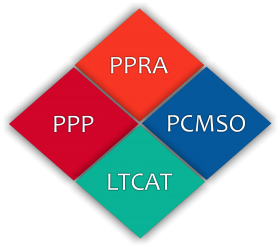 Abaixo são relacionados os laudos exigidos e suas respectivas finalidades. LTCAT – Laudo Técnico das Condições Ambientais do TrabalhoO que é LTCAT? Trata-se de um levantamento efetuado na empresa para identificar riscos ambientais. Esse documento determina se há ou não insalubridade.Por que fazer o LTCAT? Não adianta a empresa assumir de forma não documental que suas atividades não possuem riscos que determinem aposentadoria especial e deixar de recolher as alíquotas complementares para esta aposentadoria. Há risco de constituir passivo trabalhista se a condição especial for caracterizada no futuro. É preciso que seja efetuada uma avaliação específica e conclusiva, com a metodologia e demais componentes previstos pela Previdência Social que seria a elaboração do laudo. O Laudo Técnico de Condições Ambientais, elaborado e assinado por um especialista, embasa a decisão da empresa de recolher ou não as alíquotas especiais.Qual é a periodicidade do LTCAT?  Pode permanecer o mesmo enquanto não houver alterações nas instalações, nos meios de produção, nos insumos ou na estrutura organizacional.Quem elabora o LTCAT?De acordo com o § 1º do art. 58 da Lei 8213/91, com a redação dada pela Lei 9732/98, o Laudo Técnico de Condições Ambientais do Trabalho é expedido por médico do trabalho ou engenheiro de segurança do trabalho nos termos da legislação trabalhista.PCMSO – Programa de Controle Médico de Saúde Ocupacional (NR 7) O que é?Todos os empregadores e instituições que admitam trabalhadores estão obrigados a elaborar e implantar o Programa de Controle Médico de Saúde Ocupacional (PCMSO). O programa deve ter caráter de prevenção, rastreamento e diagnóstico precoce dos agravos à saúde relacionados ao trabalho, inclusive de natureza subclínica, além da constatação da existência de casos de doenças profissionais ou danos irreversíveis à saúde do trabalhador.Qual é a finalidade do Programa?Preservação da saúde dos empregados, em função dos riscos existentes no ambiente de trabalho e de doenças profissionais.Qual é a periodicidade do PCMSO?Anual ou deve ser alterado para ajustes (quando necessários).Exame Médico Admissional, periódico a cada ano ou intervalos menores a critério do médico encarregado, Retorno ao trabalho, mudança de Função e Demissional. O histórico técnico e administrativo ao desenvolvimento do PCMSO devem ser mantidos por um período mínimo de 20 anos em arquivo na empresa. O registro de dados deve estar sempre disponível aos trabalhadores interessados e seus representantes, bem como às autoridades competentes.Quais as penalidades se as normas não forem cumpridas? O não cumprimento das normas relativas ao Programa de Controle Médico e Saúde Ocupacional (PCMSO) sujeitará a empresa à multa, que varia  de R$  402,23 a R$  4.024.43 conforme a gravidade da infração.Em caso de  reincidência, embaraço ou  resistência à fiscalização, emprego de artifício ou simulação com o objetivo de fraudar a  lei, a multa será aplicada em seu valor máximo.PPRA – Programa de Prevenção de Riscos Ambientais – (NR 9)O que é? Programa de prevenção obrigatório a todos os empregadores (exceto empregador doméstico), que admitam trabalhadores como empregados.O PPRA constitui, entre outros, documento de identificação de riscos ambientais para fins de aposentadoria especial. O INSS já está exigindo das empresas o PPRA para a comprovação das condições e direitos dos trabalhadores.Qual é a finalidade do Programa?Preservação da saúde e da integridade dos trabalhadores, através da antecipação, reconhecimento, avaliação e consequente controle da ocorrência de riscos ambientais existentes ou que venham a existir no ambiente de trabalho.Qual é a periodicidade do PPRA?Anual ou deve ser alterado para ajustes (quando necessários).O histórico técnico e administrativo ao desenvolvimento do PPRA devem ser mantidos por um período mínimo de 20 anos em arquivo na empresa. O registro de dados deve estar sempre disponível aos trabalhadores interessados e seus representantes, bem como às autoridades competentes.Quais as penalidades se as normas não forem cumpridas? O não cumprimento das regras relativas ao PPRA sujeitará a empresa à multa que varia de R$ 670,38 a R$ 5.244,95, sendo aplicadas conforme o quadro de gradação das multas e a classificação das infrações. Em caso de reincidência, embaraço ou resistência à fiscalização, emprego de artifício ou simulação com o objetivo de fraudar a lei, a multa será aplicada em seu valor máximo que corresponde a R$ 6.708,09.PPP – Perfil Profissiográfico PrevidenciárioO que é? O Perfil Profissiográfico Previdenciário (PPP) constitui-se em um documento histórico-laboral do trabalhador reunindo, entre outras informações, dados administrativos, registros ambientais e resultados de monitoração biológica, durante todo o período em que este exerceu suas atividades.O PPP é composto por vários campos que integram informações extraídas do Laudo Técnico de Condições Ambientais do Trabalho (LTCAT), do Programa de Prevenção de Riscos Ambientais (PPRA) e do Programa de Controle Médico de Saúde Ocupacional (PCMSO) com informações administrativas. O PPP deverá ser assinado por representante legal da empresa, com poderes específicos outorgados por procuração, com indicação dos responsáveis técnicos legalmente habilitados, por período e registros ambientais e resultados de monitoração biológica. Profissionais que podem elaborar Laudos trabalhistas obrigatórios e implementar o LTCAT,  PPRA e PCMSO?Quanto à elaboração e implementação do PCMSO, não restam dúvidas de que consiste em atribuição exclusiva do médico do trabalho, integrante ou não do SESMT da empresa. Todavia, com relação à elaboração e implementação do PPRA, quando da edição da NR-09, a Secretaria de Segurança e Saúde no Trabalho fez constar, mais precisamente no item 9.3.1.1 que: “A elaboração, implementação, acompanhamento e avaliação do PPRA poderão ser feitas pelo Serviço Especializado em Engenharia de Segurança e em Medicina do Trabalho – SESMT ou por pessoa ou equipe de pessoas que, a critério do empregador, sejam capazes de desenvolver o disposto nesta NR”.Fonte:- Lei 3.048/1999 art. 68 § 1º ao 8º- Instrução Normativa nº 20/2007 art. 176, 177 incisos I, II, IIII, e IV e 178 § 1º ao 8º- NR 7 (Norma Regulamentadora nº 07)- Portaria nº 24/1994- NR 9 (Norma Regulamentadora nº 09)- Portaria nº 25/1994- NR 5 (Norma Regulamentadora nº 05)- Portaria nº SIT 247/2011)